N ___25Ա-վ1___                              	                         « 22 »___դեկտեմբեր___2022թ.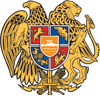 ԳԻՏԱԿԱՆ ԱՍՏԻՃԱՆՆԵՐԻ ՇՆՈՐՀՈՒՄԸ ՀԱՍՏԱՏԵԼՈՒ           ԵՎ ՎԿԱՅԱԳՐԵՐՈՎ ԱՄՐԱԳՐԵԼՈՒ ՄԱՍԻՆՀամաձայն  ՀՀ Կառավարության 08.08.1997թ. հ. 327 որոշմամբ հաստատված <<Հայաստանի Հանրապետությունում գիտական աստիճանաշնորհման կանոնակարգի>> 5-րդ գլխի 36-րդ կետի և ՀՀ ԿԳՄՍ նախարարի 14.08.2019թ. հ.31-Լ հրամանով հաստատված <<Հայաստանի Հանրապետության բարձրագույն որակավորման կոմիտեի կանոնադրության>> 3-րդ գլխի 11-րդ կետի 8) ենթակետի՝	Հաստատել և վկայագրերով ամրագրել.1.Երևանի պետական համալսարանում գործող ԲՈԿ-ի 049 Ֆիզիկայի մասնագիտական խորհրդի որոշումը Ժիրայր Արսենի Բաղդասարյանին ֆիզիկամաթեմատիկական գիտությունների թեկնածուի (Ա.04.03 թվանիշով) գիտական աստիճան շնորհելու մասին:2.ՀՀ ԳԱԱ Քիմիական ֆիզիկայի ինստիտուտում գործող ԲՈԿ-ի 017 Քիմիայի մասնագիտական խորհրդի որոշումը Աշոտ Արթուրի Զանգինյանին քիմիական գիտությունների թեկնածուի (Բ.00.01 թվանիշով) գիտական աստիճան շնորհելու մասին:3.ՀՀ ԳԱԱ Մոլեկուլային կենսաբանության  ինստիտուտում գործող ԲՈԿ-ի 042 Կենսաքիմիայի մասնագիտական խորհրդի որոշումը Ստեփան Աշոտի Ներսիսյանին կենսաբանական  գիտությունների թեկնածուի (Գ.00.03 թվանիշով) գիտական աստիճան շնորհելու մասին:4.ՀՀ ԳԱԱ Ֆիզիոլոգիայի ինստիտուտում գործող ԲՈԿ-ի 023 Ֆիզիոլոգիայի մասնագիտական խորհրդի որոշումը Մարինե Էդգարի Շիրինյանին կենսաբանական  գիտությունների թեկնածուի (Գ.00.09 թվանիշով) գիտական աստիճան շնորհելու մասին:5.ՀՀ ԳԱԱ Ֆիզիոլոգիայի ինստիտուտում գործող ԲՈԿ-ի 023 Ֆիզիոլոգիայի մասնագիտական խորհրդի որոշումը Լուսինե Մառլենի Խաչատրյանին կենսաբանական  գիտությունների թեկնածուի (Գ.00.09 թվանիշով) գիտական աստիճան շնորհելու մասին:6.Երևանի պետական բժշկական համալսարանում գործող ԲՈԿ-ի 027 Վիրաբուժության մասնագիտական խորհրդի որոշումը Արեգ Արտակի Պետրոսյանին բժշկական գիտությունների թեկնածուի (ԺԴ.00.15 թվանիշով) գիտական աստիճան շնորհելու մասին:7.Երևանի պետական համալսարանում գործող ԲՈԿ-ի 015 Տնտեսագիտության մասնագիտական խորհրդի որոշումը Արտակ Լևիկի Աղաջանյանին տնտեսագիտության թեկնածուի (Ը.00.02 թվանիշով) գիտական աստիճան շնորհելու մասին:8.Հայ-Ռուսական համալսարանում գործող ԲՈԿ-ի 008 Տնտեսագիտության մասնագիտական խորհրդի որոշումը Արևիկ Արվիդի Ալեքսանյանին տնտեսագիտության թեկնածուի (Ը.00.03 թվանիշով) գիտական աստիճան շնորհելու մասին:9.Հայաստանի պետական տնտեսագիտական համալսարանում գործող ԲՈԿ-ի 014 Տնտեսագիտության մասնագիտական խորհրդի որոշումը Լուսինե Սամվելի Համբարձումյանին տնտեսագիտության թեկնածուի (Ը.00.03 թվանիշով) գիտական աստիճան շնորհելու մասին: 10.ՀՀ ԳԱԱ Լեզվի ինստիտուտում գործող ԲՈԿ-ի 019 Լեզվաբանության մասնագիտական խորհրդի որոշումը Լիլիթ Ռազմիկի Հակոբյանին բանասիրական  գիտությունների թեկնածուի (Ժ.02.01 թվանիշով) գիտական աստիճան շնորհելու մասին:11.Երևանի պետական համալսարանում գործող ԲՈԿ-ի 009 Օտար լեզուների մասնագիտական խորհրդի որոշումը Շահանե Յուրիկի Պետրոսյանին բանասիրական գիտությունների թեկնածուի (Ժ.02.07 թվանիշով) գիտական աստիճան շնորհելու մասին: 12.Հայ-Ռուսական համալսարանում գործող ԲՈԿ-ի 063 Իրավագիտության մասնագիտական խորհրդի որոշումը Անահիտ Գառնիկի Այվազյանին իրավաբանական գիտությունների թեկնածուի (ԺԲ.00.01 թվանիշով) գիտական աստիճան շնորհելու մասին:13.Երևանի պետական  համալսարանում   գործող ԲՈԿ-ի 056 Քաղաքագիտության և միջազգային հարաբերությունների մասնագիտական խորհրդի որոշումը Ժաննա Հարությունի Հարությունյանին պատմական գիտությունների թեկնածուի (ԻԳ.00.04 թվանիշով) գիտական աստիճան շնորհելու մասին:Հիմք՝   մասնագիտական  խորհուրդների  որոշումները  և  բաժինների  հհ. 1-5200 - 1-5205,  2-5372 - 2-5378 եզրակացությունները:									  ԿԱՐԵՆ ՔԵՌՅԱՆՀԱՅԱՍՏԱՆԻ ՀԱՆՐԱՊԵՏՈՒԹՅՈՒՆ ԲԱՐՁՐԱԳՈՒՅՆ ՈՐԱԿԱՎՈՐՄԱՆ ԿՈՄԻՏԵԻ ՆԱԽԱԳԱՀՀՐԱՄԱՆ